ТЕРРИТОРИАЛЬНЫЙ ОРГАН ФЕДЕРАЛЬНОЙ СЛУЖБЫ ПО НАДЗОРУ 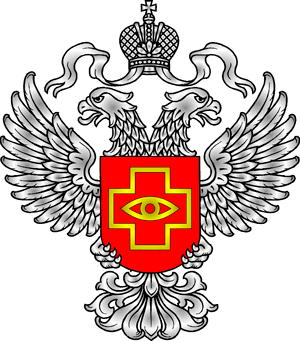 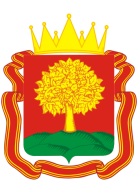 В СФЕРЕ ЗДРАВООХРАНЕНИЯ ПО ЛИПЕЦКОЙ ОБЛАСТИПРЕСС-РЕЛИЗ ОТ 16.03.2018 г.Территориальный орган Росздравнадзора провел обучающее мероприятие в режиме «Круглого стола» на базе ОБУ «УМФЦ Липецкой области»  В рамках межведомственного взаимодействия государственными служащими Территориального органа Росздравнадзора по Липецкой области организовано и проведено обучающее мероприятие для руководителей филиалов и сотрудников ОБУ «УМФЦ Липецкой области» по осуществлению государственной услуги: «Приём и учёт уведомлений о начале осуществления юридическими лицами и индивидуальными предпринимателями работ (оказанию услуг) в сфере обращения медицинских изделий (за исключением проведения клинических испытаний медицинских изделий, их производства, монтажа, наладки, применения, эксплуатации, в том числе технического обслуживания, а также ремонта): технические испытания, токсикологические исследования, изготовление, ввоз на территорию Российской Федерации, вывоз с территории Российской Федерации, хранение, транспортировка, реализация, утилизация, уничтожение», в рамках выполнения требований постановления Правительства Российской Федерации от 16 июля 2009 г. № 584 «Об уведомительном прядке начала осуществления отдельных видов предпринимательской деятельности», включенной в соглашение о взаимодействии от 23.06.2017 года № 32-Ф между Росздравнадзором и УМФЦ по Липецкой области.В работе круглого стола приняли участиеруководители и сотрудники 6 структурных подразделений городских и районного центров «Мои документы».  Рассматривались вопросы порядка предоставления документов заявителями при оказании государственной услуги по приему уведомлений о начале осуществления предпринимательской деятельности в части обращения медицинских изделий по перечню работ(услуг): технические испытания, токсикологические исследования, изготовление, ввоз на территорию РФ, вывоз с территории РФ, хранение, транспортировка, реализация, утилизация, уничтожение, порядок их учета. Дополнительно рассматривались вопросы и описание результатапредоставления государственной услуги и срока её предоставления.В ходе проведения мероприятия достигнуто соглашения о взаимном и своевременном исполнении требований по предоставлению государственной услуги на различных уровнях учреждений.